HOLLY HIGH SCHOOL
BOYS VARSITY TENNISHolly High School Boys Varsity Tennis beat Goodrich High School 6-2Tuesday, September 17, 2019
4:00 PM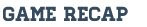 The Holly Boys put forth a solid effort Tuesday night in their first ever Flint Metro League dual match with Goodrich. Doubles depth proved to be very valuable for the Bronchos and Jack Ford and Joe Kittle came through with straight set victories in singles.